                               บันทึกข้อความ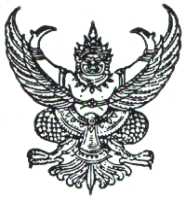 ส่วนราชการ  คณะเทคโนโลยีสื่อสารมวลชน มหาวิทยาลัยเทคโนโลยีราชมงคลธัญบุรี โทร. 0-2549-4508ที่  อว 0649.05/	         	          			วันที่       กรกฎาคม   2564เรื่อง    ขออนุมัติจัดซื้อ/จัดจ้างเรียน   คณบดีคณะเทคโนโลยีสื่อสารมวลชนด้วยหลักสูตร.........................................มีความประสงค์ขออนุมัติจัดซื้อ/จัดจ้าง........................................................จำนวน.....................รายการ/งาน เพื่อใช้เป็นวัสดุฝึก/เนื่องจาก.................................................................... ความทราบแล้วนั้น ในการนี้ จึงขออนุมัติจัดซื้อ/จัดจ้าง ดังรายละเอียดใบเสนอราคาของ ร้าน/บริษัท.....................วงเงิน .......บาท (ตัวอักษร) ทั้งนี้ขอเสนอรายชื่อคณะกรรมการตรวจรับพัสดุดังนี้1...............................................ประธานกรรมการ2...............................................กรรมการ3......................................................กรรมการและเลขานุกาจึงเรียนมาเพื่อโปรดพิจารณาอนุมัติ หากเห็นชอบเห็นควรมอบงานพัสดุดำเนินการต่อไป  (..............................................................)						            ตำแหน่ง....................................***หมายเหตุ กรณีจัดซื้อหรือจ้างวงเงินไม่เกิน 100,000 บาท สามารถกำหนดคณะกรรมการตรวจรับเพียงรายเดียวได้ เป็น (ผู้ตรวจรับพัสดุ)หากมีข้อสงสัยสามารถติดต่อสอบถามงานพัสดุ 02-549-4508 รัชนีพร